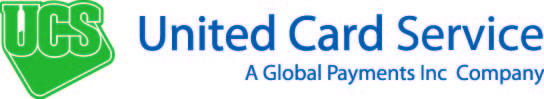 ПРЕСС-РЕЛИЗРуководство компании United Card Service и журналисты обсудили будущее рынка безналичных платежей на первом заседании Экспертного клуба 26 июня в отеле Марриотт  Роял Аврора состоялась первая встреча участников Экспертного клуба процессинговой компании United Card Service (UCS), входящей в международную группу Global Payments.   Целью мероприятия стало обсуждение с представителями средств массовой информации ключевых аспектов развития индустрии платежей, связанных как с новыми тенденциями во взаимодействии его участников и регуляторов, так и с развитием новых платежных инструментов и технологий. Будучи единственной в России небанковской структурой, оказывающей эквайринговые и процессинговые услуги, компания UCS решила поделиться своим экспертным опытом и затронуть в ходе встречи, проходившей в неформальной обстановке а формате пресс-завтрака, самые актуальные темы, касающиеся не только банков, платежных систем,  торговых предприятий и процессинговых компаний, но и частных лиц.Одной из тем, вызвавших живой интерес присутствующих, стала тема партнерства и взаимодействия UCS  с крупнейшими российскими и иностранными банками в рамках реферальных соглашений на предоставление услуг эквайринга. Генеральный директор компании Владимир Комлев подробно остановился на аналогичном опыте международных подразделений Global Payments Inc., предоставляющих эквайринговые услуги клиентам своих банков-партнеров.  Особенно интересной показалась участникам Эксперного клуба предоставленная UCS международная статистика, убедительно свидетельствующая, что в таких странах, как США, Великобритания и Китай, в частности, значительная доля эквайрингового рынка принадлежит  специализированным процессинговым компаниям. Партнерская программа по реферальной схеме сотрудничества крупнейшего эквайрера с банками-партнерами, предложенная впервые в 2011 году на российском рынке именно компанией UCS, стала первым шагом к достижению международного уровня сотрудничества игроков эквайрингового сектора и стремительному повышению качества сервиса оказываемых услуг. Сегодня UCS работает с 77 крупными российскими и международными банками по данной схеме, что позволяет им сконцентрироваться на наиболее ключевых для них направлениях бизнеса по развитию основных банковских продуктов. Первым прецедентом на российском рынке, убедительно продемонстрировавшим успешную передачу крупнейшим банком эквайрингового портфеля специализированной компании, стала сделка по покупке компанией UCS наземного эквайринга Альфа-банка в 2011 году.    Другим  важным моментом, заинтересовавших участников дискуссии, стал анализ современных тенденций мошеннических операций с использованием банковских карт, который представил ведущий эксперт в данном вопросе, руководитель Блока «Риски и безопасность» UCS Александр Кузнецов. Представив оценку ситуации по мошенничеству с картами в нашей стране, Кузнецов отметил, что уровень компрометации данных платежных карт, выпущенных российскими банками, значительно ниже уровня транс-граничного мошенничества. Во многом это обусловлено тем, что высокий уровень безопасности финансовых операций поддерживается государственными структурами и входит в зону ответственности международных платежных систем и регуляторов рынка. В целом, Владимир Комлев отметил, что российский рынок платежной инфраструктуры достаточно молод и нуждается в регулярной поддержке как со стороны его участников, так и со стороны государства. Тем не менее, отмечается положительная тенденция к увеличению объема операций по картам, которые используются как платежный инструмент, и на сегодняшний день к таким держателям относятся 16,5% от общего числа. Остальные же 83,5 % предпочитают использовать пластиковые карты в основном для снятия наличных.По результатам данной встречи эксперты UCS и представители СМИ пришли к соглашению о необходимости продолжения регулярного диалога по актуальным темам индустрии платежей, в том числе, с привлечением международных экспертов компании и компаний-партнеров. Одну из встреч запланировано провести на базе собственного Центра обучения компании UCS, в рамках которого эксперты компании регулярно проводят обучающие семинары для представителей партнеров и правоохранительных органов.-----------------------------------------------------------------------------------------------------------------О компании UCSUnited Card Service (А Global Payments Inс. Company) (UCS) - ЗАО «Компания объединенных кредитных карточек» (компания группы Глобал Пейментс) – одна из крупнейших процессинговых компаний в России, обслуживающая около 30% оборота по сделкам, совершаемым держателями международных и локальных платежных карт в России. Компания предоставляет услуги по эквайрингу карт основных международных платежных систем – VISA International, MasterCard Worldwide, Union Pay, JCB International и российской платежной системы Золотая Корона, а также по локальным небанковским картам  предприятий торговли и сервиса. Головной офис компании размещается в Москве. В настоящее время ЗАО «КОКК» имеет 35 региональных отделений в городах России. Являясь полностью сертифицированным провайдером услуг по эмиссии карт платежных систем VISA Int. и MasterCard Worldwide (TPP & MSP), компания предоставляет услуги по выпуску карт для банков, включая услуги по поддержке парка банкоматов и терминалов.Контакты для СМИ:PR-менеджер Юлия СевенюкТел.: (495) 956-4806, #1372e-mail: Seven@abgcard.ru